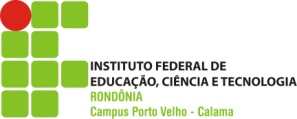 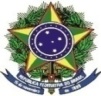 MINISTÉRIO DA EDUCAÇÃOSECRETARIA DE EDUCAÇÃO PROFISSIONAL E TECNOLÓGICADOCUMENTO DE OFICIALIZAÇÃO DA DEMANDADOCUMENTO DE OFICIALIZAÇÃO DA DEMANDADOCUMENTO DE OFICIALIZAÇÃO DA DEMANDADOCUMENTO DE OFICIALIZAÇÃO DA DEMANDADOCUMENTO DE OFICIALIZAÇÃO DA DEMANDADOCUMENTO DE OFICIALIZAÇÃO DA DEMANDADOCUMENTO DE OFICIALIZAÇÃO DA DEMANDADOCUMENTO DE OFICIALIZAÇÃO DA DEMANDADOCUMENTO DE OFICIALIZAÇÃO DA DEMANDADOCUMENTO DE OFICIALIZAÇÃO DA DEMANDADOCUMENTO DE OFICIALIZAÇÃO DA DEMANDADOCUMENTO DE OFICIALIZAÇÃO DA DEMANDADOCUMENTO DE OFICIALIZAÇÃO DA DEMANDADOCUMENTO DE OFICIALIZAÇÃO DA DEMANDA1 – IDENTIFICAÇÃO DA ÁREA REQUISITANTE DA SOLUÇÃO1 – IDENTIFICAÇÃO DA ÁREA REQUISITANTE DA SOLUÇÃO1 – IDENTIFICAÇÃO DA ÁREA REQUISITANTE DA SOLUÇÃO1 – IDENTIFICAÇÃO DA ÁREA REQUISITANTE DA SOLUÇÃO1 – IDENTIFICAÇÃO DA ÁREA REQUISITANTE DA SOLUÇÃO1 – IDENTIFICAÇÃO DA ÁREA REQUISITANTE DA SOLUÇÃO1 – IDENTIFICAÇÃO DA ÁREA REQUISITANTE DA SOLUÇÃO1 – IDENTIFICAÇÃO DA ÁREA REQUISITANTE DA SOLUÇÃO1 – IDENTIFICAÇÃO DA ÁREA REQUISITANTE DA SOLUÇÃO1 – IDENTIFICAÇÃO DA ÁREA REQUISITANTE DA SOLUÇÃO1 – IDENTIFICAÇÃO DA ÁREA REQUISITANTE DA SOLUÇÃO1 – IDENTIFICAÇÃO DA ÁREA REQUISITANTE DA SOLUÇÃO1 – IDENTIFICAÇÃO DA ÁREA REQUISITANTE DA SOLUÇÃO1 – IDENTIFICAÇÃO DA ÁREA REQUISITANTE DA SOLUÇÃONome do Projeto:Nome do Projeto:Nome do Projeto:Solução para atender a infraestrutura do Campus Porto Velho Calama.Solução para atender a infraestrutura do Campus Porto Velho Calama.Solução para atender a infraestrutura do Campus Porto Velho Calama.Solução para atender a infraestrutura do Campus Porto Velho Calama.Solução para atender a infraestrutura do Campus Porto Velho Calama.Solução para atender a infraestrutura do Campus Porto Velho Calama.Solução para atender a infraestrutura do Campus Porto Velho Calama.Solução para atender a infraestrutura do Campus Porto Velho Calama.Solução para atender a infraestrutura do Campus Porto Velho Calama.Solução para atender a infraestrutura do Campus Porto Velho Calama.Solução para atender a infraestrutura do Campus Porto Velho Calama.Fonte de RecursosFonte de RecursosFonte de Recursos( X ) Investimento            (      ) Custeio( X ) Investimento            (      ) Custeio( X ) Investimento            (      ) Custeio( X ) Investimento            (      ) Custeio( X ) Investimento            (      ) Custeio( X ) Investimento            (      ) Custeio( X ) Investimento            (      ) Custeio( X ) Investimento            (      ) Custeio( X ) Investimento            (      ) Custeio( X ) Investimento            (      ) Custeio( X ) Investimento            (      ) CusteioUnidade/Setor/Depto.Unidade/Setor/Depto.Unidade/Setor/Depto.CGTICGTICGTICGTICGTICGTICGTIData:Data:08/12/201408/12/2014Responsável pela Demanda:Responsável pela Demanda:Responsável pela Demanda:Nathália Sobral Guedes da SilvaNathália Sobral Guedes da SilvaNathália Sobral Guedes da SilvaNathália Sobral Guedes da SilvaNathália Sobral Guedes da SilvaNathália Sobral Guedes da SilvaNathália Sobral Guedes da SilvaMatrícula:Matrícula:20491652049165E-mail do Responsável:E-mail do Responsável:E-mail do Responsável:cgti.portovelhocalam@ifro.edu.brcgti.portovelhocalam@ifro.edu.brcgti.portovelhocalam@ifro.edu.brcgti.portovelhocalam@ifro.edu.brcgti.portovelhocalam@ifro.edu.brcgti.portovelhocalam@ifro.edu.brcgti.portovelhocalam@ifro.edu.brTelefone:Telefone:69 2182-891369 2182-89132 – INDICAÇÃO DO REPRESENTANTE DA ÁREA REQUISITANTE DA SOLUÇÃO2 – INDICAÇÃO DO REPRESENTANTE DA ÁREA REQUISITANTE DA SOLUÇÃO2 – INDICAÇÃO DO REPRESENTANTE DA ÁREA REQUISITANTE DA SOLUÇÃO2 – INDICAÇÃO DO REPRESENTANTE DA ÁREA REQUISITANTE DA SOLUÇÃO2 – INDICAÇÃO DO REPRESENTANTE DA ÁREA REQUISITANTE DA SOLUÇÃO2 – INDICAÇÃO DO REPRESENTANTE DA ÁREA REQUISITANTE DA SOLUÇÃO2 – INDICAÇÃO DO REPRESENTANTE DA ÁREA REQUISITANTE DA SOLUÇÃO2 – INDICAÇÃO DO REPRESENTANTE DA ÁREA REQUISITANTE DA SOLUÇÃO2 – INDICAÇÃO DO REPRESENTANTE DA ÁREA REQUISITANTE DA SOLUÇÃO2 – INDICAÇÃO DO REPRESENTANTE DA ÁREA REQUISITANTE DA SOLUÇÃO2 – INDICAÇÃO DO REPRESENTANTE DA ÁREA REQUISITANTE DA SOLUÇÃO2 – INDICAÇÃO DO REPRESENTANTE DA ÁREA REQUISITANTE DA SOLUÇÃO2 – INDICAÇÃO DO REPRESENTANTE DA ÁREA REQUISITANTE DA SOLUÇÃO2 – INDICAÇÃO DO REPRESENTANTE DA ÁREA REQUISITANTE DA SOLUÇÃONome do Integrante Requisitante:Nome do Integrante Requisitante:Nome do Integrante Requisitante:Nome do Integrante Requisitante:Nathália Sobral Guedes da SilvaNathália Sobral Guedes da SilvaNathália Sobral Guedes da SilvaNathália Sobral Guedes da SilvaNathália Sobral Guedes da SilvaNathália Sobral Guedes da SilvaNathália Sobral Guedes da SilvaMatrícula:Matrícula:2049165E-mail do Integrante Requisitante:E-mail do Integrante Requisitante:E-mail do Integrante Requisitante:E-mail do Integrante Requisitante:cgti.portovelhocalam@ifro.edu.brcgti.portovelhocalam@ifro.edu.brcgti.portovelhocalam@ifro.edu.brcgti.portovelhocalam@ifro.edu.brcgti.portovelhocalam@ifro.edu.brcgti.portovelhocalam@ifro.edu.brcgti.portovelhocalam@ifro.edu.brTelefone:Telefone:69 2182-89133 – ALINHAMENTO ESTRATÉGICO3 – ALINHAMENTO ESTRATÉGICO3 – ALINHAMENTO ESTRATÉGICO3 – ALINHAMENTO ESTRATÉGICO3 – ALINHAMENTO ESTRATÉGICO3 – ALINHAMENTO ESTRATÉGICO3 – ALINHAMENTO ESTRATÉGICO3 – ALINHAMENTO ESTRATÉGICO3 – ALINHAMENTO ESTRATÉGICO3 – ALINHAMENTO ESTRATÉGICO3 – ALINHAMENTO ESTRATÉGICO3 – ALINHAMENTO ESTRATÉGICO3 – ALINHAMENTO ESTRATÉGICO3 – ALINHAMENTO ESTRATÉGICOIdObjetivo Estratégico do RequisitanteObjetivo Estratégico do RequisitanteObjetivo Estratégico do RequisitanteObjetivo Estratégico do RequisitanteObjetivo Estratégico do RequisitanteObjetivo Estratégico do RequisitanteObjetivo Estratégico do RequisitanteIdNecessidades Elencadas no PDTINecessidades Elencadas no PDTINecessidades Elencadas no PDTINecessidades Elencadas no PDTINecessidades Elencadas no PDTI1Promover infraestrutura e serviços de TIC alinhados aos requisitos institucionais.Promover infraestrutura e serviços de TIC alinhados aos requisitos institucionais.Promover infraestrutura e serviços de TIC alinhados aos requisitos institucionais.Promover infraestrutura e serviços de TIC alinhados aos requisitos institucionais.Promover infraestrutura e serviços de TIC alinhados aos requisitos institucionais.Promover infraestrutura e serviços de TIC alinhados aos requisitos institucionais.Promover infraestrutura e serviços de TIC alinhados aos requisitos institucionais.1Ampliar a infraestrutura de datacenter do Campus Porto Velho Calama.Ampliar a infraestrutura de datacenter do Campus Porto Velho Calama.Ampliar a infraestrutura de datacenter do Campus Porto Velho Calama.Ampliar a infraestrutura de datacenter do Campus Porto Velho Calama.Ampliar a infraestrutura de datacenter do Campus Porto Velho Calama.4 – MOTIVAÇÃO / JUSTIFICATIVA4 – MOTIVAÇÃO / JUSTIFICATIVA4 – MOTIVAÇÃO / JUSTIFICATIVA4 – MOTIVAÇÃO / JUSTIFICATIVA4 – MOTIVAÇÃO / JUSTIFICATIVA4 – MOTIVAÇÃO / JUSTIFICATIVA4 – MOTIVAÇÃO / JUSTIFICATIVA4 – MOTIVAÇÃO / JUSTIFICATIVA4 – MOTIVAÇÃO / JUSTIFICATIVA4 – MOTIVAÇÃO / JUSTIFICATIVA4 – MOTIVAÇÃO / JUSTIFICATIVA4 – MOTIVAÇÃO / JUSTIFICATIVA4 – MOTIVAÇÃO / JUSTIFICATIVA4 – MOTIVAÇÃO / JUSTIFICATIVAA CGTI do IFRO Campus Porto Velho Calama deve organizar a infraestrutura de rede interna do Campus. A administração eficiente da infraestrutura de rede necessita que o serviço de cabeamento estruturado seja contratado para que a CGTI possa viabilizar a utilização dos softwares da administração pública federal que são disponíveis exclusivamente por internet. Deste modo, o cabeamento estruturado visa aperfeiçoar a realização das atividades de cada área do Campus, promovendo a utilização deste recurso de forma eficiente em termos de melhor retorno dos benefícios para a comunidade do IFRO. Além disso, devido às ampliações ocorridas e planejadas, o Datacenter do Campus necessita ser incrementado para aperfeiçoamento e qualidade dos serviços prestados.A CGTI do IFRO Campus Porto Velho Calama deve organizar a infraestrutura de rede interna do Campus. A administração eficiente da infraestrutura de rede necessita que o serviço de cabeamento estruturado seja contratado para que a CGTI possa viabilizar a utilização dos softwares da administração pública federal que são disponíveis exclusivamente por internet. Deste modo, o cabeamento estruturado visa aperfeiçoar a realização das atividades de cada área do Campus, promovendo a utilização deste recurso de forma eficiente em termos de melhor retorno dos benefícios para a comunidade do IFRO. Além disso, devido às ampliações ocorridas e planejadas, o Datacenter do Campus necessita ser incrementado para aperfeiçoamento e qualidade dos serviços prestados.A CGTI do IFRO Campus Porto Velho Calama deve organizar a infraestrutura de rede interna do Campus. A administração eficiente da infraestrutura de rede necessita que o serviço de cabeamento estruturado seja contratado para que a CGTI possa viabilizar a utilização dos softwares da administração pública federal que são disponíveis exclusivamente por internet. Deste modo, o cabeamento estruturado visa aperfeiçoar a realização das atividades de cada área do Campus, promovendo a utilização deste recurso de forma eficiente em termos de melhor retorno dos benefícios para a comunidade do IFRO. Além disso, devido às ampliações ocorridas e planejadas, o Datacenter do Campus necessita ser incrementado para aperfeiçoamento e qualidade dos serviços prestados.A CGTI do IFRO Campus Porto Velho Calama deve organizar a infraestrutura de rede interna do Campus. A administração eficiente da infraestrutura de rede necessita que o serviço de cabeamento estruturado seja contratado para que a CGTI possa viabilizar a utilização dos softwares da administração pública federal que são disponíveis exclusivamente por internet. Deste modo, o cabeamento estruturado visa aperfeiçoar a realização das atividades de cada área do Campus, promovendo a utilização deste recurso de forma eficiente em termos de melhor retorno dos benefícios para a comunidade do IFRO. Além disso, devido às ampliações ocorridas e planejadas, o Datacenter do Campus necessita ser incrementado para aperfeiçoamento e qualidade dos serviços prestados.A CGTI do IFRO Campus Porto Velho Calama deve organizar a infraestrutura de rede interna do Campus. A administração eficiente da infraestrutura de rede necessita que o serviço de cabeamento estruturado seja contratado para que a CGTI possa viabilizar a utilização dos softwares da administração pública federal que são disponíveis exclusivamente por internet. Deste modo, o cabeamento estruturado visa aperfeiçoar a realização das atividades de cada área do Campus, promovendo a utilização deste recurso de forma eficiente em termos de melhor retorno dos benefícios para a comunidade do IFRO. Além disso, devido às ampliações ocorridas e planejadas, o Datacenter do Campus necessita ser incrementado para aperfeiçoamento e qualidade dos serviços prestados.A CGTI do IFRO Campus Porto Velho Calama deve organizar a infraestrutura de rede interna do Campus. A administração eficiente da infraestrutura de rede necessita que o serviço de cabeamento estruturado seja contratado para que a CGTI possa viabilizar a utilização dos softwares da administração pública federal que são disponíveis exclusivamente por internet. Deste modo, o cabeamento estruturado visa aperfeiçoar a realização das atividades de cada área do Campus, promovendo a utilização deste recurso de forma eficiente em termos de melhor retorno dos benefícios para a comunidade do IFRO. Além disso, devido às ampliações ocorridas e planejadas, o Datacenter do Campus necessita ser incrementado para aperfeiçoamento e qualidade dos serviços prestados.A CGTI do IFRO Campus Porto Velho Calama deve organizar a infraestrutura de rede interna do Campus. A administração eficiente da infraestrutura de rede necessita que o serviço de cabeamento estruturado seja contratado para que a CGTI possa viabilizar a utilização dos softwares da administração pública federal que são disponíveis exclusivamente por internet. Deste modo, o cabeamento estruturado visa aperfeiçoar a realização das atividades de cada área do Campus, promovendo a utilização deste recurso de forma eficiente em termos de melhor retorno dos benefícios para a comunidade do IFRO. Além disso, devido às ampliações ocorridas e planejadas, o Datacenter do Campus necessita ser incrementado para aperfeiçoamento e qualidade dos serviços prestados.A CGTI do IFRO Campus Porto Velho Calama deve organizar a infraestrutura de rede interna do Campus. A administração eficiente da infraestrutura de rede necessita que o serviço de cabeamento estruturado seja contratado para que a CGTI possa viabilizar a utilização dos softwares da administração pública federal que são disponíveis exclusivamente por internet. Deste modo, o cabeamento estruturado visa aperfeiçoar a realização das atividades de cada área do Campus, promovendo a utilização deste recurso de forma eficiente em termos de melhor retorno dos benefícios para a comunidade do IFRO. Além disso, devido às ampliações ocorridas e planejadas, o Datacenter do Campus necessita ser incrementado para aperfeiçoamento e qualidade dos serviços prestados.A CGTI do IFRO Campus Porto Velho Calama deve organizar a infraestrutura de rede interna do Campus. A administração eficiente da infraestrutura de rede necessita que o serviço de cabeamento estruturado seja contratado para que a CGTI possa viabilizar a utilização dos softwares da administração pública federal que são disponíveis exclusivamente por internet. Deste modo, o cabeamento estruturado visa aperfeiçoar a realização das atividades de cada área do Campus, promovendo a utilização deste recurso de forma eficiente em termos de melhor retorno dos benefícios para a comunidade do IFRO. Além disso, devido às ampliações ocorridas e planejadas, o Datacenter do Campus necessita ser incrementado para aperfeiçoamento e qualidade dos serviços prestados.A CGTI do IFRO Campus Porto Velho Calama deve organizar a infraestrutura de rede interna do Campus. A administração eficiente da infraestrutura de rede necessita que o serviço de cabeamento estruturado seja contratado para que a CGTI possa viabilizar a utilização dos softwares da administração pública federal que são disponíveis exclusivamente por internet. Deste modo, o cabeamento estruturado visa aperfeiçoar a realização das atividades de cada área do Campus, promovendo a utilização deste recurso de forma eficiente em termos de melhor retorno dos benefícios para a comunidade do IFRO. Além disso, devido às ampliações ocorridas e planejadas, o Datacenter do Campus necessita ser incrementado para aperfeiçoamento e qualidade dos serviços prestados.A CGTI do IFRO Campus Porto Velho Calama deve organizar a infraestrutura de rede interna do Campus. A administração eficiente da infraestrutura de rede necessita que o serviço de cabeamento estruturado seja contratado para que a CGTI possa viabilizar a utilização dos softwares da administração pública federal que são disponíveis exclusivamente por internet. Deste modo, o cabeamento estruturado visa aperfeiçoar a realização das atividades de cada área do Campus, promovendo a utilização deste recurso de forma eficiente em termos de melhor retorno dos benefícios para a comunidade do IFRO. Além disso, devido às ampliações ocorridas e planejadas, o Datacenter do Campus necessita ser incrementado para aperfeiçoamento e qualidade dos serviços prestados.A CGTI do IFRO Campus Porto Velho Calama deve organizar a infraestrutura de rede interna do Campus. A administração eficiente da infraestrutura de rede necessita que o serviço de cabeamento estruturado seja contratado para que a CGTI possa viabilizar a utilização dos softwares da administração pública federal que são disponíveis exclusivamente por internet. Deste modo, o cabeamento estruturado visa aperfeiçoar a realização das atividades de cada área do Campus, promovendo a utilização deste recurso de forma eficiente em termos de melhor retorno dos benefícios para a comunidade do IFRO. Além disso, devido às ampliações ocorridas e planejadas, o Datacenter do Campus necessita ser incrementado para aperfeiçoamento e qualidade dos serviços prestados.A CGTI do IFRO Campus Porto Velho Calama deve organizar a infraestrutura de rede interna do Campus. A administração eficiente da infraestrutura de rede necessita que o serviço de cabeamento estruturado seja contratado para que a CGTI possa viabilizar a utilização dos softwares da administração pública federal que são disponíveis exclusivamente por internet. Deste modo, o cabeamento estruturado visa aperfeiçoar a realização das atividades de cada área do Campus, promovendo a utilização deste recurso de forma eficiente em termos de melhor retorno dos benefícios para a comunidade do IFRO. Além disso, devido às ampliações ocorridas e planejadas, o Datacenter do Campus necessita ser incrementado para aperfeiçoamento e qualidade dos serviços prestados.A CGTI do IFRO Campus Porto Velho Calama deve organizar a infraestrutura de rede interna do Campus. A administração eficiente da infraestrutura de rede necessita que o serviço de cabeamento estruturado seja contratado para que a CGTI possa viabilizar a utilização dos softwares da administração pública federal que são disponíveis exclusivamente por internet. Deste modo, o cabeamento estruturado visa aperfeiçoar a realização das atividades de cada área do Campus, promovendo a utilização deste recurso de forma eficiente em termos de melhor retorno dos benefícios para a comunidade do IFRO. Além disso, devido às ampliações ocorridas e planejadas, o Datacenter do Campus necessita ser incrementado para aperfeiçoamento e qualidade dos serviços prestados.ItemItemObjetivo EstratégicoObjetivo EstratégicoObjetivo EstratégicoIdQtdNecessidade de ContrataçãoNecessidade de ContrataçãoNecessidade de ContrataçãoNecessidade de ContrataçãoNecessidade de ContrataçãoNecessidade de ContrataçãoNecessidade de Contratação11Promover infraestrutura e serviços de TIC alinhados aos requisitos institucionais.Promover infraestrutura e serviços de TIC alinhados aos requisitos institucionais.Promover infraestrutura e serviços de TIC alinhados aos requisitos institucionais.124DISCO SATA 2TB 2,5" TIPO 2 (CISCO)DISCO SATA 2TB 2,5" TIPO 2 (CISCO)DISCO SATA 2TB 2,5" TIPO 2 (CISCO)DISCO SATA 2TB 2,5" TIPO 2 (CISCO)DISCO SATA 2TB 2,5" TIPO 2 (CISCO)DISCO SATA 2TB 2,5" TIPO 2 (CISCO)DISCO SATA 2TB 2,5" TIPO 2 (CISCO)11Promover infraestrutura e serviços de TIC alinhados aos requisitos institucionais.Promover infraestrutura e serviços de TIC alinhados aos requisitos institucionais.Promover infraestrutura e serviços de TIC alinhados aos requisitos institucionais.26DISCO SAS 600GB 3,5" TIPO 3 (CISCO)DISCO SAS 600GB 3,5" TIPO 3 (CISCO)DISCO SAS 600GB 3,5" TIPO 3 (CISCO)DISCO SAS 600GB 3,5" TIPO 3 (CISCO)DISCO SAS 600GB 3,5" TIPO 3 (CISCO)DISCO SAS 600GB 3,5" TIPO 3 (CISCO)DISCO SAS 600GB 3,5" TIPO 3 (CISCO)11Promover infraestrutura e serviços de TIC alinhados aos requisitos institucionais.Promover infraestrutura e serviços de TIC alinhados aos requisitos institucionais.Promover infraestrutura e serviços de TIC alinhados aos requisitos institucionais.32UNIDADE BACKUPUNIDADE BACKUPUNIDADE BACKUPUNIDADE BACKUPUNIDADE BACKUPUNIDADE BACKUPUNIDADE BACKUP11Promover infraestrutura e serviços de TIC alinhados aos requisitos institucionais.Promover infraestrutura e serviços de TIC alinhados aos requisitos institucionais.Promover infraestrutura e serviços de TIC alinhados aos requisitos institucionais.42SOFTWARE DE BACKUP CORPORATIVOSOFTWARE DE BACKUP CORPORATIVOSOFTWARE DE BACKUP CORPORATIVOSOFTWARE DE BACKUP CORPORATIVOSOFTWARE DE BACKUP CORPORATIVOSOFTWARE DE BACKUP CORPORATIVOSOFTWARE DE BACKUP CORPORATIVO11Promover infraestrutura e serviços de TIC alinhados aos requisitos institucionais.Promover infraestrutura e serviços de TIC alinhados aos requisitos institucionais.Promover infraestrutura e serviços de TIC alinhados aos requisitos institucionais.58MEMÓRIA RAM TIPO 1 (CISCO)MEMÓRIA RAM TIPO 1 (CISCO)MEMÓRIA RAM TIPO 1 (CISCO)MEMÓRIA RAM TIPO 1 (CISCO)MEMÓRIA RAM TIPO 1 (CISCO)MEMÓRIA RAM TIPO 1 (CISCO)MEMÓRIA RAM TIPO 1 (CISCO)11Promover infraestrutura e serviços de TIC alinhados aos requisitos institucionais.Promover infraestrutura e serviços de TIC alinhados aos requisitos institucionais.Promover infraestrutura e serviços de TIC alinhados aos requisitos institucionais.64NOBREAK 8KVANOBREAK 8KVANOBREAK 8KVANOBREAK 8KVANOBREAK 8KVANOBREAK 8KVANOBREAK 8KVA11Promover infraestrutura e serviços de TIC alinhados aos requisitos institucionais.Promover infraestrutura e serviços de TIC alinhados aos requisitos institucionais.Promover infraestrutura e serviços de TIC alinhados aos requisitos institucionais.72BANCO DE BATERIAS PARA NOBREAKBANCO DE BATERIAS PARA NOBREAKBANCO DE BATERIAS PARA NOBREAKBANCO DE BATERIAS PARA NOBREAKBANCO DE BATERIAS PARA NOBREAKBANCO DE BATERIAS PARA NOBREAKBANCO DE BATERIAS PARA NOBREAK11Promover infraestrutura e serviços de TIC alinhados aos requisitos institucionais.Promover infraestrutura e serviços de TIC alinhados aos requisitos institucionais.Promover infraestrutura e serviços de TIC alinhados aos requisitos institucionais.82SENSOR DE AMBIENTESENSOR DE AMBIENTESENSOR DE AMBIENTESENSOR DE AMBIENTESENSOR DE AMBIENTESENSOR DE AMBIENTESENSOR DE AMBIENTE11Promover infraestrutura e serviços de TIC alinhados aos requisitos institucionais.Promover infraestrutura e serviços de TIC alinhados aos requisitos institucionais.Promover infraestrutura e serviços de TIC alinhados aos requisitos institucionais.93SWITCH GIGABIT - TIPO 01 CORESWITCH GIGABIT - TIPO 01 CORESWITCH GIGABIT - TIPO 01 CORESWITCH GIGABIT - TIPO 01 CORESWITCH GIGABIT - TIPO 01 CORESWITCH GIGABIT - TIPO 01 CORESWITCH GIGABIT - TIPO 01 CORE11Promover infraestrutura e serviços de TIC alinhados aos requisitos institucionais.Promover infraestrutura e serviços de TIC alinhados aos requisitos institucionais.Promover infraestrutura e serviços de TIC alinhados aos requisitos institucionais.103SWITCH GIGABIT - TIPO 02 DISTRIBUIÇÃOSWITCH GIGABIT - TIPO 02 DISTRIBUIÇÃOSWITCH GIGABIT - TIPO 02 DISTRIBUIÇÃOSWITCH GIGABIT - TIPO 02 DISTRIBUIÇÃOSWITCH GIGABIT - TIPO 02 DISTRIBUIÇÃOSWITCH GIGABIT - TIPO 02 DISTRIBUIÇÃOSWITCH GIGABIT - TIPO 02 DISTRIBUIÇÃO11Promover infraestrutura e serviços de TIC alinhados aos requisitos institucionais.Promover infraestrutura e serviços de TIC alinhados aos requisitos institucionais.Promover infraestrutura e serviços de TIC alinhados aos requisitos institucionais.112SWITCH GIGABIT - TIPO 03 DISTRIBUIÇÃO FIBRA 12PSWITCH GIGABIT - TIPO 03 DISTRIBUIÇÃO FIBRA 12PSWITCH GIGABIT - TIPO 03 DISTRIBUIÇÃO FIBRA 12PSWITCH GIGABIT - TIPO 03 DISTRIBUIÇÃO FIBRA 12PSWITCH GIGABIT - TIPO 03 DISTRIBUIÇÃO FIBRA 12PSWITCH GIGABIT - TIPO 03 DISTRIBUIÇÃO FIBRA 12PSWITCH GIGABIT - TIPO 03 DISTRIBUIÇÃO FIBRA 12P11Promover infraestrutura e serviços de TIC alinhados aos requisitos institucionais.Promover infraestrutura e serviços de TIC alinhados aos requisitos institucionais.Promover infraestrutura e serviços de TIC alinhados aos requisitos institucionais.1210SWITCH GIGABIT - TIPO 04 BORDASWITCH GIGABIT - TIPO 04 BORDASWITCH GIGABIT - TIPO 04 BORDASWITCH GIGABIT - TIPO 04 BORDASWITCH GIGABIT - TIPO 04 BORDASWITCH GIGABIT - TIPO 04 BORDASWITCH GIGABIT - TIPO 04 BORDA11Promover infraestrutura e serviços de TIC alinhados aos requisitos institucionais.Promover infraestrutura e serviços de TIC alinhados aos requisitos institucionais.Promover infraestrutura e serviços de TIC alinhados aos requisitos institucionais.1310SWITCH GIGABIT - TIPO 05 BORDA POESWITCH GIGABIT - TIPO 05 BORDA POESWITCH GIGABIT - TIPO 05 BORDA POESWITCH GIGABIT - TIPO 05 BORDA POESWITCH GIGABIT - TIPO 05 BORDA POESWITCH GIGABIT - TIPO 05 BORDA POESWITCH GIGABIT - TIPO 05 BORDA POE11Promover infraestrutura e serviços de TIC alinhados aos requisitos institucionais.Promover infraestrutura e serviços de TIC alinhados aos requisitos institucionais.Promover infraestrutura e serviços de TIC alinhados aos requisitos institucionais.1412TRANSCEIVER GIGABIT - TIPO 01TRANSCEIVER GIGABIT - TIPO 01TRANSCEIVER GIGABIT - TIPO 01TRANSCEIVER GIGABIT - TIPO 01TRANSCEIVER GIGABIT - TIPO 01TRANSCEIVER GIGABIT - TIPO 01TRANSCEIVER GIGABIT - TIPO 0111Promover infraestrutura e serviços de TIC alinhados aos requisitos institucionais.Promover infraestrutura e serviços de TIC alinhados aos requisitos institucionais.Promover infraestrutura e serviços de TIC alinhados aos requisitos institucionais.1512TRANSCEIVER GIGABIT - TIPO 02TRANSCEIVER GIGABIT - TIPO 02TRANSCEIVER GIGABIT - TIPO 02TRANSCEIVER GIGABIT - TIPO 02TRANSCEIVER GIGABIT - TIPO 02TRANSCEIVER GIGABIT - TIPO 02TRANSCEIVER GIGABIT - TIPO 0211Promover infraestrutura e serviços de TIC alinhados aos requisitos institucionais.Promover infraestrutura e serviços de TIC alinhados aos requisitos institucionais.Promover infraestrutura e serviços de TIC alinhados aos requisitos institucionais.161CONTROLADORA WIRELESSCONTROLADORA WIRELESSCONTROLADORA WIRELESSCONTROLADORA WIRELESSCONTROLADORA WIRELESSCONTROLADORA WIRELESSCONTROLADORA WIRELESS11Promover infraestrutura e serviços de TIC alinhados aos requisitos institucionais.Promover infraestrutura e serviços de TIC alinhados aos requisitos institucionais.Promover infraestrutura e serviços de TIC alinhados aos requisitos institucionais.172LICENÇA PARA EXPANSÃO DE CONTROLADOR DE APSLICENÇA PARA EXPANSÃO DE CONTROLADOR DE APSLICENÇA PARA EXPANSÃO DE CONTROLADOR DE APSLICENÇA PARA EXPANSÃO DE CONTROLADOR DE APSLICENÇA PARA EXPANSÃO DE CONTROLADOR DE APSLICENÇA PARA EXPANSÃO DE CONTROLADOR DE APSLICENÇA PARA EXPANSÃO DE CONTROLADOR DE APS11Promover infraestrutura e serviços de TIC alinhados aos requisitos institucionais.Promover infraestrutura e serviços de TIC alinhados aos requisitos institucionais.Promover infraestrutura e serviços de TIC alinhados aos requisitos institucionais.1820PONTO DE ACESSO INDOOR - TIPO 01PONTO DE ACESSO INDOOR - TIPO 01PONTO DE ACESSO INDOOR - TIPO 01PONTO DE ACESSO INDOOR - TIPO 01PONTO DE ACESSO INDOOR - TIPO 01PONTO DE ACESSO INDOOR - TIPO 01PONTO DE ACESSO INDOOR - TIPO 0111Promover infraestrutura e serviços de TIC alinhados aos requisitos institucionais.Promover infraestrutura e serviços de TIC alinhados aos requisitos institucionais.Promover infraestrutura e serviços de TIC alinhados aos requisitos institucionais.1920INJETOR POEINJETOR POEINJETOR POEINJETOR POEINJETOR POEINJETOR POEINJETOR POE11Promover infraestrutura e serviços de TIC alinhados aos requisitos institucionais.Promover infraestrutura e serviços de TIC alinhados aos requisitos institucionais.Promover infraestrutura e serviços de TIC alinhados aos requisitos institucionais.204PONTO DE ACESSO OUTDOORPONTO DE ACESSO OUTDOORPONTO DE ACESSO OUTDOORPONTO DE ACESSO OUTDOORPONTO DE ACESSO OUTDOORPONTO DE ACESSO OUTDOORPONTO DE ACESSO OUTDOOR11Promover infraestrutura e serviços de TIC alinhados aos requisitos institucionais.Promover infraestrutura e serviços de TIC alinhados aos requisitos institucionais.Promover infraestrutura e serviços de TIC alinhados aos requisitos institucionais.211SOFTWARE DE GERENCIAMENTO UNIFICADOSOFTWARE DE GERENCIAMENTO UNIFICADOSOFTWARE DE GERENCIAMENTO UNIFICADOSOFTWARE DE GERENCIAMENTO UNIFICADOSOFTWARE DE GERENCIAMENTO UNIFICADOSOFTWARE DE GERENCIAMENTO UNIFICADOSOFTWARE DE GERENCIAMENTO UNIFICADO11Promover infraestrutura e serviços de TIC alinhados aos requisitos institucionais.Promover infraestrutura e serviços de TIC alinhados aos requisitos institucionais.Promover infraestrutura e serviços de TIC alinhados aos requisitos institucionais.221SERVIÇOS DE CONFIGURAÇÃO DOS ATIVOS DE REDESERVIÇOS DE CONFIGURAÇÃO DOS ATIVOS DE REDESERVIÇOS DE CONFIGURAÇÃO DOS ATIVOS DE REDESERVIÇOS DE CONFIGURAÇÃO DOS ATIVOS DE REDESERVIÇOS DE CONFIGURAÇÃO DOS ATIVOS DE REDESERVIÇOS DE CONFIGURAÇÃO DOS ATIVOS DE REDESERVIÇOS DE CONFIGURAÇÃO DOS ATIVOS DE REDE11Promover infraestrutura e serviços de TIC alinhados aos requisitos institucionais.Promover infraestrutura e serviços de TIC alinhados aos requisitos institucionais.Promover infraestrutura e serviços de TIC alinhados aos requisitos institucionais.233VOUCHER DE TREINAMENTO OFICIAL PARA SWITCHESVOUCHER DE TREINAMENTO OFICIAL PARA SWITCHESVOUCHER DE TREINAMENTO OFICIAL PARA SWITCHESVOUCHER DE TREINAMENTO OFICIAL PARA SWITCHESVOUCHER DE TREINAMENTO OFICIAL PARA SWITCHESVOUCHER DE TREINAMENTO OFICIAL PARA SWITCHESVOUCHER DE TREINAMENTO OFICIAL PARA SWITCHES11Promover infraestrutura e serviços de TIC alinhados aos requisitos institucionais.Promover infraestrutura e serviços de TIC alinhados aos requisitos institucionais.Promover infraestrutura e serviços de TIC alinhados aos requisitos institucionais.243VOUCHER DE TREINAMENTO OFICIAL PARA WIRELESSVOUCHER DE TREINAMENTO OFICIAL PARA WIRELESSVOUCHER DE TREINAMENTO OFICIAL PARA WIRELESSVOUCHER DE TREINAMENTO OFICIAL PARA WIRELESSVOUCHER DE TREINAMENTO OFICIAL PARA WIRELESSVOUCHER DE TREINAMENTO OFICIAL PARA WIRELESSVOUCHER DE TREINAMENTO OFICIAL PARA WIRELESSEncaminhe-seEncaminhe-seEncaminhe-seEncaminhe-seEncaminhe-seEncaminhe-seEncaminhe-seEncaminhe-seEncaminhe-seEncaminhe-seEncaminhe-seEncaminhe-seEncaminhe-seEncaminhe-seÀ Coordenação de Gestão de Tecnologia da Informação para apreciação, indicação do Integrante Técnico e remessa à Diretoria de Planejamento e Administração.À Coordenação de Gestão de Tecnologia da Informação para apreciação, indicação do Integrante Técnico e remessa à Diretoria de Planejamento e Administração.À Coordenação de Gestão de Tecnologia da Informação para apreciação, indicação do Integrante Técnico e remessa à Diretoria de Planejamento e Administração.À Coordenação de Gestão de Tecnologia da Informação para apreciação, indicação do Integrante Técnico e remessa à Diretoria de Planejamento e Administração.À Coordenação de Gestão de Tecnologia da Informação para apreciação, indicação do Integrante Técnico e remessa à Diretoria de Planejamento e Administração.À Coordenação de Gestão de Tecnologia da Informação para apreciação, indicação do Integrante Técnico e remessa à Diretoria de Planejamento e Administração.À Coordenação de Gestão de Tecnologia da Informação para apreciação, indicação do Integrante Técnico e remessa à Diretoria de Planejamento e Administração.À Coordenação de Gestão de Tecnologia da Informação para apreciação, indicação do Integrante Técnico e remessa à Diretoria de Planejamento e Administração.À Coordenação de Gestão de Tecnologia da Informação para apreciação, indicação do Integrante Técnico e remessa à Diretoria de Planejamento e Administração.À Coordenação de Gestão de Tecnologia da Informação para apreciação, indicação do Integrante Técnico e remessa à Diretoria de Planejamento e Administração.À Coordenação de Gestão de Tecnologia da Informação para apreciação, indicação do Integrante Técnico e remessa à Diretoria de Planejamento e Administração.À Coordenação de Gestão de Tecnologia da Informação para apreciação, indicação do Integrante Técnico e remessa à Diretoria de Planejamento e Administração.À Coordenação de Gestão de Tecnologia da Informação para apreciação, indicação do Integrante Técnico e remessa à Diretoria de Planejamento e Administração.À Coordenação de Gestão de Tecnologia da Informação para apreciação, indicação do Integrante Técnico e remessa à Diretoria de Planejamento e Administração.Porto Velho, _____/_____/2016	_____________________________	Eliane Regina Acácio dos Santos		Diretora de Planejamento e AdministraçãoPorto Velho, _____/_____/2016	_____________________________	Eliane Regina Acácio dos Santos		Diretora de Planejamento e AdministraçãoPorto Velho, _____/_____/2016	_____________________________	Eliane Regina Acácio dos Santos		Diretora de Planejamento e AdministraçãoPorto Velho, _____/_____/2016	_____________________________	Eliane Regina Acácio dos Santos		Diretora de Planejamento e AdministraçãoPorto Velho, _____/_____/2016	_____________________________	Eliane Regina Acácio dos Santos		Diretora de Planejamento e AdministraçãoPorto Velho, _____/_____/2016	_____________________________	Eliane Regina Acácio dos Santos		Diretora de Planejamento e AdministraçãoPorto Velho, _____/_____/2016	_____________________________	Eliane Regina Acácio dos Santos		Diretora de Planejamento e AdministraçãoPorto Velho, _____/_____/2016	_____________________________	Eliane Regina Acácio dos Santos		Diretora de Planejamento e AdministraçãoPorto Velho, _____/_____/2016	_____________________________	Eliane Regina Acácio dos Santos		Diretora de Planejamento e AdministraçãoPorto Velho, _____/_____/2016	_____________________________	Eliane Regina Acácio dos Santos		Diretora de Planejamento e AdministraçãoPorto Velho, _____/_____/2016	_____________________________	Eliane Regina Acácio dos Santos		Diretora de Planejamento e AdministraçãoPorto Velho, _____/_____/2016	_____________________________	Eliane Regina Acácio dos Santos		Diretora de Planejamento e AdministraçãoPorto Velho, _____/_____/2016	_____________________________	Eliane Regina Acácio dos Santos		Diretora de Planejamento e AdministraçãoPorto Velho, _____/_____/2016	_____________________________	Eliane Regina Acácio dos Santos		Diretora de Planejamento e AdministraçãoCOORDENAÇÃO DE GESTÃO DE TECNOLOGIA DA INFORMAÇÃOCOORDENAÇÃO DE GESTÃO DE TECNOLOGIA DA INFORMAÇÃOCOORDENAÇÃO DE GESTÃO DE TECNOLOGIA DA INFORMAÇÃOCOORDENAÇÃO DE GESTÃO DE TECNOLOGIA DA INFORMAÇÃOCOORDENAÇÃO DE GESTÃO DE TECNOLOGIA DA INFORMAÇÃOCOORDENAÇÃO DE GESTÃO DE TECNOLOGIA DA INFORMAÇÃOCOORDENAÇÃO DE GESTÃO DE TECNOLOGIA DA INFORMAÇÃOCOORDENAÇÃO DE GESTÃO DE TECNOLOGIA DA INFORMAÇÃOCOORDENAÇÃO DE GESTÃO DE TECNOLOGIA DA INFORMAÇÃOCOORDENAÇÃO DE GESTÃO DE TECNOLOGIA DA INFORMAÇÃOCOORDENAÇÃO DE GESTÃO DE TECNOLOGIA DA INFORMAÇÃOCOORDENAÇÃO DE GESTÃO DE TECNOLOGIA DA INFORMAÇÃOCOORDENAÇÃO DE GESTÃO DE TECNOLOGIA DA INFORMAÇÃOCOORDENAÇÃO DE GESTÃO DE TECNOLOGIA DA INFORMAÇÃO(     )	De acordoA demanda se justifica para a composição do PDTI 2016-2018 do IFRO, podendo ser dado prosseguimento aos procedimentos necessários ao planejamento da contratação, descritos na IN nº 04/2014.Encaminhe-se à DPLAD para indicação do Representante Administrativo e envio ao Diretor Geral para aprovação e constituição da equipe de planejamento.(     )	De acordoA demanda se justifica para a composição do PDTI 2016-2018 do IFRO, podendo ser dado prosseguimento aos procedimentos necessários ao planejamento da contratação, descritos na IN nº 04/2014.Encaminhe-se à DPLAD para indicação do Representante Administrativo e envio ao Diretor Geral para aprovação e constituição da equipe de planejamento.(     )	De acordoA demanda se justifica para a composição do PDTI 2016-2018 do IFRO, podendo ser dado prosseguimento aos procedimentos necessários ao planejamento da contratação, descritos na IN nº 04/2014.Encaminhe-se à DPLAD para indicação do Representante Administrativo e envio ao Diretor Geral para aprovação e constituição da equipe de planejamento.(     )	De acordoA demanda se justifica para a composição do PDTI 2016-2018 do IFRO, podendo ser dado prosseguimento aos procedimentos necessários ao planejamento da contratação, descritos na IN nº 04/2014.Encaminhe-se à DPLAD para indicação do Representante Administrativo e envio ao Diretor Geral para aprovação e constituição da equipe de planejamento.(     )	De acordoA demanda se justifica para a composição do PDTI 2016-2018 do IFRO, podendo ser dado prosseguimento aos procedimentos necessários ao planejamento da contratação, descritos na IN nº 04/2014.Encaminhe-se à DPLAD para indicação do Representante Administrativo e envio ao Diretor Geral para aprovação e constituição da equipe de planejamento.(     )	De acordoA demanda se justifica para a composição do PDTI 2016-2018 do IFRO, podendo ser dado prosseguimento aos procedimentos necessários ao planejamento da contratação, descritos na IN nº 04/2014.Encaminhe-se à DPLAD para indicação do Representante Administrativo e envio ao Diretor Geral para aprovação e constituição da equipe de planejamento.(     )	De acordoA demanda se justifica para a composição do PDTI 2016-2018 do IFRO, podendo ser dado prosseguimento aos procedimentos necessários ao planejamento da contratação, descritos na IN nº 04/2014.Encaminhe-se à DPLAD para indicação do Representante Administrativo e envio ao Diretor Geral para aprovação e constituição da equipe de planejamento.(     )	De acordoA demanda se justifica para a composição do PDTI 2016-2018 do IFRO, podendo ser dado prosseguimento aos procedimentos necessários ao planejamento da contratação, descritos na IN nº 04/2014.Encaminhe-se à DPLAD para indicação do Representante Administrativo e envio ao Diretor Geral para aprovação e constituição da equipe de planejamento.(     )	De acordoA demanda se justifica para a composição do PDTI 2016-2018 do IFRO, podendo ser dado prosseguimento aos procedimentos necessários ao planejamento da contratação, descritos na IN nº 04/2014.Encaminhe-se à DPLAD para indicação do Representante Administrativo e envio ao Diretor Geral para aprovação e constituição da equipe de planejamento.(     )	De acordoA demanda se justifica para a composição do PDTI 2016-2018 do IFRO, podendo ser dado prosseguimento aos procedimentos necessários ao planejamento da contratação, descritos na IN nº 04/2014.Encaminhe-se à DPLAD para indicação do Representante Administrativo e envio ao Diretor Geral para aprovação e constituição da equipe de planejamento.(     )	De acordoA demanda se justifica para a composição do PDTI 2016-2018 do IFRO, podendo ser dado prosseguimento aos procedimentos necessários ao planejamento da contratação, descritos na IN nº 04/2014.Encaminhe-se à DPLAD para indicação do Representante Administrativo e envio ao Diretor Geral para aprovação e constituição da equipe de planejamento.(     )	De acordoA demanda se justifica para a composição do PDTI 2016-2018 do IFRO, podendo ser dado prosseguimento aos procedimentos necessários ao planejamento da contratação, descritos na IN nº 04/2014.Encaminhe-se à DPLAD para indicação do Representante Administrativo e envio ao Diretor Geral para aprovação e constituição da equipe de planejamento.(     )	De acordoA demanda se justifica para a composição do PDTI 2016-2018 do IFRO, podendo ser dado prosseguimento aos procedimentos necessários ao planejamento da contratação, descritos na IN nº 04/2014.Encaminhe-se à DPLAD para indicação do Representante Administrativo e envio ao Diretor Geral para aprovação e constituição da equipe de planejamento.(     )	De acordoA demanda se justifica para a composição do PDTI 2016-2018 do IFRO, podendo ser dado prosseguimento aos procedimentos necessários ao planejamento da contratação, descritos na IN nº 04/2014.Encaminhe-se à DPLAD para indicação do Representante Administrativo e envio ao Diretor Geral para aprovação e constituição da equipe de planejamento.Nome do Integrante Requisitante:Nome do Integrante Requisitante:Nome do Integrante Requisitante:Nome do Integrante Requisitante:Nathália Sobral Guedes da SilvaNathália Sobral Guedes da SilvaNathália Sobral Guedes da SilvaNathália Sobral Guedes da SilvaNathália Sobral Guedes da SilvaNathália Sobral Guedes da SilvaNathália Sobral Guedes da SilvaMatrícula:Matrícula:2049165E-mail do Integrante Requisitante:E-mail do Integrante Requisitante:E-mail do Integrante Requisitante:E-mail do Integrante Requisitante:nathalia.sobral@ifro.edu.brnathalia.sobral@ifro.edu.brnathalia.sobral@ifro.edu.brnathalia.sobral@ifro.edu.brnathalia.sobral@ifro.edu.brnathalia.sobral@ifro.edu.brnathalia.sobral@ifro.edu.brTelefone:Telefone:2182-8913(     )	Não concordo, pelo(s) motivo(s)/recomendação(ões) abaixo relacionado(s).Restitua-se ao Demandante para conhecimento.Motivo(s)/recomendação(ões): (se o espaço for insuficiente pode ser colocado anexo, desde que mencionado neste campo)(     )	Não concordo, pelo(s) motivo(s)/recomendação(ões) abaixo relacionado(s).Restitua-se ao Demandante para conhecimento.Motivo(s)/recomendação(ões): (se o espaço for insuficiente pode ser colocado anexo, desde que mencionado neste campo)(     )	Não concordo, pelo(s) motivo(s)/recomendação(ões) abaixo relacionado(s).Restitua-se ao Demandante para conhecimento.Motivo(s)/recomendação(ões): (se o espaço for insuficiente pode ser colocado anexo, desde que mencionado neste campo)(     )	Não concordo, pelo(s) motivo(s)/recomendação(ões) abaixo relacionado(s).Restitua-se ao Demandante para conhecimento.Motivo(s)/recomendação(ões): (se o espaço for insuficiente pode ser colocado anexo, desde que mencionado neste campo)(     )	Não concordo, pelo(s) motivo(s)/recomendação(ões) abaixo relacionado(s).Restitua-se ao Demandante para conhecimento.Motivo(s)/recomendação(ões): (se o espaço for insuficiente pode ser colocado anexo, desde que mencionado neste campo)(     )	Não concordo, pelo(s) motivo(s)/recomendação(ões) abaixo relacionado(s).Restitua-se ao Demandante para conhecimento.Motivo(s)/recomendação(ões): (se o espaço for insuficiente pode ser colocado anexo, desde que mencionado neste campo)(     )	Não concordo, pelo(s) motivo(s)/recomendação(ões) abaixo relacionado(s).Restitua-se ao Demandante para conhecimento.Motivo(s)/recomendação(ões): (se o espaço for insuficiente pode ser colocado anexo, desde que mencionado neste campo)(     )	Não concordo, pelo(s) motivo(s)/recomendação(ões) abaixo relacionado(s).Restitua-se ao Demandante para conhecimento.Motivo(s)/recomendação(ões): (se o espaço for insuficiente pode ser colocado anexo, desde que mencionado neste campo)(     )	Não concordo, pelo(s) motivo(s)/recomendação(ões) abaixo relacionado(s).Restitua-se ao Demandante para conhecimento.Motivo(s)/recomendação(ões): (se o espaço for insuficiente pode ser colocado anexo, desde que mencionado neste campo)(     )	Não concordo, pelo(s) motivo(s)/recomendação(ões) abaixo relacionado(s).Restitua-se ao Demandante para conhecimento.Motivo(s)/recomendação(ões): (se o espaço for insuficiente pode ser colocado anexo, desde que mencionado neste campo)(     )	Não concordo, pelo(s) motivo(s)/recomendação(ões) abaixo relacionado(s).Restitua-se ao Demandante para conhecimento.Motivo(s)/recomendação(ões): (se o espaço for insuficiente pode ser colocado anexo, desde que mencionado neste campo)(     )	Não concordo, pelo(s) motivo(s)/recomendação(ões) abaixo relacionado(s).Restitua-se ao Demandante para conhecimento.Motivo(s)/recomendação(ões): (se o espaço for insuficiente pode ser colocado anexo, desde que mencionado neste campo)(     )	Não concordo, pelo(s) motivo(s)/recomendação(ões) abaixo relacionado(s).Restitua-se ao Demandante para conhecimento.Motivo(s)/recomendação(ões): (se o espaço for insuficiente pode ser colocado anexo, desde que mencionado neste campo)(     )	Não concordo, pelo(s) motivo(s)/recomendação(ões) abaixo relacionado(s).Restitua-se ao Demandante para conhecimento.Motivo(s)/recomendação(ões): (se o espaço for insuficiente pode ser colocado anexo, desde que mencionado neste campo)Porto Velho, _____/_____/2016	_____________________________	Álisson Rian de França 	Coordenação de Gestão de Tecnologia da InformaçãoPorto Velho, _____/_____/2016	_____________________________	Álisson Rian de França 	Coordenação de Gestão de Tecnologia da InformaçãoPorto Velho, _____/_____/2016	_____________________________	Álisson Rian de França 	Coordenação de Gestão de Tecnologia da InformaçãoPorto Velho, _____/_____/2016	_____________________________	Álisson Rian de França 	Coordenação de Gestão de Tecnologia da InformaçãoPorto Velho, _____/_____/2016	_____________________________	Álisson Rian de França 	Coordenação de Gestão de Tecnologia da InformaçãoPorto Velho, _____/_____/2016	_____________________________	Álisson Rian de França 	Coordenação de Gestão de Tecnologia da InformaçãoPorto Velho, _____/_____/2016	_____________________________	Álisson Rian de França 	Coordenação de Gestão de Tecnologia da InformaçãoPorto Velho, _____/_____/2016	_____________________________	Álisson Rian de França 	Coordenação de Gestão de Tecnologia da InformaçãoPorto Velho, _____/_____/2016	_____________________________	Álisson Rian de França 	Coordenação de Gestão de Tecnologia da InformaçãoPorto Velho, _____/_____/2016	_____________________________	Álisson Rian de França 	Coordenação de Gestão de Tecnologia da InformaçãoPorto Velho, _____/_____/2016	_____________________________	Álisson Rian de França 	Coordenação de Gestão de Tecnologia da InformaçãoPorto Velho, _____/_____/2016	_____________________________	Álisson Rian de França 	Coordenação de Gestão de Tecnologia da InformaçãoPorto Velho, _____/_____/2016	_____________________________	Álisson Rian de França 	Coordenação de Gestão de Tecnologia da InformaçãoPorto Velho, _____/_____/2016	_____________________________	Álisson Rian de França 	Coordenação de Gestão de Tecnologia da InformaçãoDIRETORIA DE PLANEJAMENTO E ADMINISTRAÇÃO (indicação)DIRETORIA DE PLANEJAMENTO E ADMINISTRAÇÃO (indicação)DIRETORIA DE PLANEJAMENTO E ADMINISTRAÇÃO (indicação)DIRETORIA DE PLANEJAMENTO E ADMINISTRAÇÃO (indicação)DIRETORIA DE PLANEJAMENTO E ADMINISTRAÇÃO (indicação)DIRETORIA DE PLANEJAMENTO E ADMINISTRAÇÃO (indicação)DIRETORIA DE PLANEJAMENTO E ADMINISTRAÇÃO (indicação)DIRETORIA DE PLANEJAMENTO E ADMINISTRAÇÃO (indicação)DIRETORIA DE PLANEJAMENTO E ADMINISTRAÇÃO (indicação)DIRETORIA DE PLANEJAMENTO E ADMINISTRAÇÃO (indicação)DIRETORIA DE PLANEJAMENTO E ADMINISTRAÇÃO (indicação)DIRETORIA DE PLANEJAMENTO E ADMINISTRAÇÃO (indicação)DIRETORIA DE PLANEJAMENTO E ADMINISTRAÇÃO (indicação)DIRETORIA DE PLANEJAMENTO E ADMINISTRAÇÃO (indicação)Para continuidade do planejamento da contratação, indicamos o servidor abaixo para compor a equipe na qualidade de Integrante Administrativo:Para continuidade do planejamento da contratação, indicamos o servidor abaixo para compor a equipe na qualidade de Integrante Administrativo:Para continuidade do planejamento da contratação, indicamos o servidor abaixo para compor a equipe na qualidade de Integrante Administrativo:Para continuidade do planejamento da contratação, indicamos o servidor abaixo para compor a equipe na qualidade de Integrante Administrativo:Para continuidade do planejamento da contratação, indicamos o servidor abaixo para compor a equipe na qualidade de Integrante Administrativo:Para continuidade do planejamento da contratação, indicamos o servidor abaixo para compor a equipe na qualidade de Integrante Administrativo:Para continuidade do planejamento da contratação, indicamos o servidor abaixo para compor a equipe na qualidade de Integrante Administrativo:Para continuidade do planejamento da contratação, indicamos o servidor abaixo para compor a equipe na qualidade de Integrante Administrativo:Para continuidade do planejamento da contratação, indicamos o servidor abaixo para compor a equipe na qualidade de Integrante Administrativo:Para continuidade do planejamento da contratação, indicamos o servidor abaixo para compor a equipe na qualidade de Integrante Administrativo:Para continuidade do planejamento da contratação, indicamos o servidor abaixo para compor a equipe na qualidade de Integrante Administrativo:Para continuidade do planejamento da contratação, indicamos o servidor abaixo para compor a equipe na qualidade de Integrante Administrativo:Para continuidade do planejamento da contratação, indicamos o servidor abaixo para compor a equipe na qualidade de Integrante Administrativo:Para continuidade do planejamento da contratação, indicamos o servidor abaixo para compor a equipe na qualidade de Integrante Administrativo:Nome do Integrante Administrativo:Nome do Integrante Administrativo:Nome do Integrante Administrativo:Nome do Integrante Administrativo:Matrícula:Matrícula:E-mail do Integrante Administrativo:E-mail do Integrante Administrativo:E-mail do Integrante Administrativo:E-mail do Integrante Administrativo:Telefone:Telefone:Encaminhe-seEncaminhe-seEncaminhe-seEncaminhe-seEncaminhe-seEncaminhe-seEncaminhe-seEncaminhe-seEncaminhe-seEncaminhe-seEncaminhe-seEncaminhe-seEncaminhe-seEncaminhe-seÀ Direção Geral, em conformidade com o art. 11, § 2º da Instrução Normativa 4 de 11 de setembro de 2014, emitida pela Secretaria de Logística e Tecnologia da Informação do Ministério do Planejamento, Orçamento e Gestão, para:I - decidir motivadamente sobre o prosseguimento da contratação;II - indicar o Integrante Administrativo para composição da Equipe de Planejamento da Contratação, quando da continuidade da contratação; eIII - instituir a Equipe de Planejamento da Contratação, conforme exposto no art. 2º, inciso IV. À Direção Geral, em conformidade com o art. 11, § 2º da Instrução Normativa 4 de 11 de setembro de 2014, emitida pela Secretaria de Logística e Tecnologia da Informação do Ministério do Planejamento, Orçamento e Gestão, para:I - decidir motivadamente sobre o prosseguimento da contratação;II - indicar o Integrante Administrativo para composição da Equipe de Planejamento da Contratação, quando da continuidade da contratação; eIII - instituir a Equipe de Planejamento da Contratação, conforme exposto no art. 2º, inciso IV. À Direção Geral, em conformidade com o art. 11, § 2º da Instrução Normativa 4 de 11 de setembro de 2014, emitida pela Secretaria de Logística e Tecnologia da Informação do Ministério do Planejamento, Orçamento e Gestão, para:I - decidir motivadamente sobre o prosseguimento da contratação;II - indicar o Integrante Administrativo para composição da Equipe de Planejamento da Contratação, quando da continuidade da contratação; eIII - instituir a Equipe de Planejamento da Contratação, conforme exposto no art. 2º, inciso IV. À Direção Geral, em conformidade com o art. 11, § 2º da Instrução Normativa 4 de 11 de setembro de 2014, emitida pela Secretaria de Logística e Tecnologia da Informação do Ministério do Planejamento, Orçamento e Gestão, para:I - decidir motivadamente sobre o prosseguimento da contratação;II - indicar o Integrante Administrativo para composição da Equipe de Planejamento da Contratação, quando da continuidade da contratação; eIII - instituir a Equipe de Planejamento da Contratação, conforme exposto no art. 2º, inciso IV. À Direção Geral, em conformidade com o art. 11, § 2º da Instrução Normativa 4 de 11 de setembro de 2014, emitida pela Secretaria de Logística e Tecnologia da Informação do Ministério do Planejamento, Orçamento e Gestão, para:I - decidir motivadamente sobre o prosseguimento da contratação;II - indicar o Integrante Administrativo para composição da Equipe de Planejamento da Contratação, quando da continuidade da contratação; eIII - instituir a Equipe de Planejamento da Contratação, conforme exposto no art. 2º, inciso IV. À Direção Geral, em conformidade com o art. 11, § 2º da Instrução Normativa 4 de 11 de setembro de 2014, emitida pela Secretaria de Logística e Tecnologia da Informação do Ministério do Planejamento, Orçamento e Gestão, para:I - decidir motivadamente sobre o prosseguimento da contratação;II - indicar o Integrante Administrativo para composição da Equipe de Planejamento da Contratação, quando da continuidade da contratação; eIII - instituir a Equipe de Planejamento da Contratação, conforme exposto no art. 2º, inciso IV. À Direção Geral, em conformidade com o art. 11, § 2º da Instrução Normativa 4 de 11 de setembro de 2014, emitida pela Secretaria de Logística e Tecnologia da Informação do Ministério do Planejamento, Orçamento e Gestão, para:I - decidir motivadamente sobre o prosseguimento da contratação;II - indicar o Integrante Administrativo para composição da Equipe de Planejamento da Contratação, quando da continuidade da contratação; eIII - instituir a Equipe de Planejamento da Contratação, conforme exposto no art. 2º, inciso IV. À Direção Geral, em conformidade com o art. 11, § 2º da Instrução Normativa 4 de 11 de setembro de 2014, emitida pela Secretaria de Logística e Tecnologia da Informação do Ministério do Planejamento, Orçamento e Gestão, para:I - decidir motivadamente sobre o prosseguimento da contratação;II - indicar o Integrante Administrativo para composição da Equipe de Planejamento da Contratação, quando da continuidade da contratação; eIII - instituir a Equipe de Planejamento da Contratação, conforme exposto no art. 2º, inciso IV. À Direção Geral, em conformidade com o art. 11, § 2º da Instrução Normativa 4 de 11 de setembro de 2014, emitida pela Secretaria de Logística e Tecnologia da Informação do Ministério do Planejamento, Orçamento e Gestão, para:I - decidir motivadamente sobre o prosseguimento da contratação;II - indicar o Integrante Administrativo para composição da Equipe de Planejamento da Contratação, quando da continuidade da contratação; eIII - instituir a Equipe de Planejamento da Contratação, conforme exposto no art. 2º, inciso IV. À Direção Geral, em conformidade com o art. 11, § 2º da Instrução Normativa 4 de 11 de setembro de 2014, emitida pela Secretaria de Logística e Tecnologia da Informação do Ministério do Planejamento, Orçamento e Gestão, para:I - decidir motivadamente sobre o prosseguimento da contratação;II - indicar o Integrante Administrativo para composição da Equipe de Planejamento da Contratação, quando da continuidade da contratação; eIII - instituir a Equipe de Planejamento da Contratação, conforme exposto no art. 2º, inciso IV. À Direção Geral, em conformidade com o art. 11, § 2º da Instrução Normativa 4 de 11 de setembro de 2014, emitida pela Secretaria de Logística e Tecnologia da Informação do Ministério do Planejamento, Orçamento e Gestão, para:I - decidir motivadamente sobre o prosseguimento da contratação;II - indicar o Integrante Administrativo para composição da Equipe de Planejamento da Contratação, quando da continuidade da contratação; eIII - instituir a Equipe de Planejamento da Contratação, conforme exposto no art. 2º, inciso IV. À Direção Geral, em conformidade com o art. 11, § 2º da Instrução Normativa 4 de 11 de setembro de 2014, emitida pela Secretaria de Logística e Tecnologia da Informação do Ministério do Planejamento, Orçamento e Gestão, para:I - decidir motivadamente sobre o prosseguimento da contratação;II - indicar o Integrante Administrativo para composição da Equipe de Planejamento da Contratação, quando da continuidade da contratação; eIII - instituir a Equipe de Planejamento da Contratação, conforme exposto no art. 2º, inciso IV. À Direção Geral, em conformidade com o art. 11, § 2º da Instrução Normativa 4 de 11 de setembro de 2014, emitida pela Secretaria de Logística e Tecnologia da Informação do Ministério do Planejamento, Orçamento e Gestão, para:I - decidir motivadamente sobre o prosseguimento da contratação;II - indicar o Integrante Administrativo para composição da Equipe de Planejamento da Contratação, quando da continuidade da contratação; eIII - instituir a Equipe de Planejamento da Contratação, conforme exposto no art. 2º, inciso IV. À Direção Geral, em conformidade com o art. 11, § 2º da Instrução Normativa 4 de 11 de setembro de 2014, emitida pela Secretaria de Logística e Tecnologia da Informação do Ministério do Planejamento, Orçamento e Gestão, para:I - decidir motivadamente sobre o prosseguimento da contratação;II - indicar o Integrante Administrativo para composição da Equipe de Planejamento da Contratação, quando da continuidade da contratação; eIII - instituir a Equipe de Planejamento da Contratação, conforme exposto no art. 2º, inciso IV. Porto Velho, _____/_____/2016	_____________________________	Eliane Regina Acácio dos Santos 		Diretoria de Planejamento e AdministraçãoPorto Velho, _____/_____/2016	_____________________________	Eliane Regina Acácio dos Santos 		Diretoria de Planejamento e AdministraçãoPorto Velho, _____/_____/2016	_____________________________	Eliane Regina Acácio dos Santos 		Diretoria de Planejamento e AdministraçãoPorto Velho, _____/_____/2016	_____________________________	Eliane Regina Acácio dos Santos 		Diretoria de Planejamento e AdministraçãoPorto Velho, _____/_____/2016	_____________________________	Eliane Regina Acácio dos Santos 		Diretoria de Planejamento e AdministraçãoPorto Velho, _____/_____/2016	_____________________________	Eliane Regina Acácio dos Santos 		Diretoria de Planejamento e AdministraçãoPorto Velho, _____/_____/2016	_____________________________	Eliane Regina Acácio dos Santos 		Diretoria de Planejamento e AdministraçãoPorto Velho, _____/_____/2016	_____________________________	Eliane Regina Acácio dos Santos 		Diretoria de Planejamento e AdministraçãoPorto Velho, _____/_____/2016	_____________________________	Eliane Regina Acácio dos Santos 		Diretoria de Planejamento e AdministraçãoPorto Velho, _____/_____/2016	_____________________________	Eliane Regina Acácio dos Santos 		Diretoria de Planejamento e AdministraçãoPorto Velho, _____/_____/2016	_____________________________	Eliane Regina Acácio dos Santos 		Diretoria de Planejamento e AdministraçãoPorto Velho, _____/_____/2016	_____________________________	Eliane Regina Acácio dos Santos 		Diretoria de Planejamento e AdministraçãoPorto Velho, _____/_____/2016	_____________________________	Eliane Regina Acácio dos Santos 		Diretoria de Planejamento e AdministraçãoPorto Velho, _____/_____/2016	_____________________________	Eliane Regina Acácio dos Santos 		Diretoria de Planejamento e AdministraçãoDIREÇÃO GERAL (aprovação e instituição de equipe)DIREÇÃO GERAL (aprovação e instituição de equipe)DIREÇÃO GERAL (aprovação e instituição de equipe)DIREÇÃO GERAL (aprovação e instituição de equipe)DIREÇÃO GERAL (aprovação e instituição de equipe)DIREÇÃO GERAL (aprovação e instituição de equipe)DIREÇÃO GERAL (aprovação e instituição de equipe)DIREÇÃO GERAL (aprovação e instituição de equipe)DIREÇÃO GERAL (aprovação e instituição de equipe)DIREÇÃO GERAL (aprovação e instituição de equipe)DIREÇÃO GERAL (aprovação e instituição de equipe)DIREÇÃO GERAL (aprovação e instituição de equipe)DIREÇÃO GERAL (aprovação e instituição de equipe)DIREÇÃO GERAL (aprovação e instituição de equipe)(     )	De acordoAprovo o prosseguimento da contratação, considerando sua relevância e oportunidade e relação aos objetivos estratégicos e as necessidades da Área Requisitante.Fica instituída a Equipe de Planejamento da Contratação conforme art. 2º, inciso IV, da IN 04/2014, a qual deverá dar continuidade às atividades de planejamento desta contratação, com os seguintes membros:(     )	De acordoAprovo o prosseguimento da contratação, considerando sua relevância e oportunidade e relação aos objetivos estratégicos e as necessidades da Área Requisitante.Fica instituída a Equipe de Planejamento da Contratação conforme art. 2º, inciso IV, da IN 04/2014, a qual deverá dar continuidade às atividades de planejamento desta contratação, com os seguintes membros:(     )	De acordoAprovo o prosseguimento da contratação, considerando sua relevância e oportunidade e relação aos objetivos estratégicos e as necessidades da Área Requisitante.Fica instituída a Equipe de Planejamento da Contratação conforme art. 2º, inciso IV, da IN 04/2014, a qual deverá dar continuidade às atividades de planejamento desta contratação, com os seguintes membros:(     )	De acordoAprovo o prosseguimento da contratação, considerando sua relevância e oportunidade e relação aos objetivos estratégicos e as necessidades da Área Requisitante.Fica instituída a Equipe de Planejamento da Contratação conforme art. 2º, inciso IV, da IN 04/2014, a qual deverá dar continuidade às atividades de planejamento desta contratação, com os seguintes membros:(     )	De acordoAprovo o prosseguimento da contratação, considerando sua relevância e oportunidade e relação aos objetivos estratégicos e as necessidades da Área Requisitante.Fica instituída a Equipe de Planejamento da Contratação conforme art. 2º, inciso IV, da IN 04/2014, a qual deverá dar continuidade às atividades de planejamento desta contratação, com os seguintes membros:(     )	De acordoAprovo o prosseguimento da contratação, considerando sua relevância e oportunidade e relação aos objetivos estratégicos e as necessidades da Área Requisitante.Fica instituída a Equipe de Planejamento da Contratação conforme art. 2º, inciso IV, da IN 04/2014, a qual deverá dar continuidade às atividades de planejamento desta contratação, com os seguintes membros:(     )	De acordoAprovo o prosseguimento da contratação, considerando sua relevância e oportunidade e relação aos objetivos estratégicos e as necessidades da Área Requisitante.Fica instituída a Equipe de Planejamento da Contratação conforme art. 2º, inciso IV, da IN 04/2014, a qual deverá dar continuidade às atividades de planejamento desta contratação, com os seguintes membros:(     )	De acordoAprovo o prosseguimento da contratação, considerando sua relevância e oportunidade e relação aos objetivos estratégicos e as necessidades da Área Requisitante.Fica instituída a Equipe de Planejamento da Contratação conforme art. 2º, inciso IV, da IN 04/2014, a qual deverá dar continuidade às atividades de planejamento desta contratação, com os seguintes membros:(     )	De acordoAprovo o prosseguimento da contratação, considerando sua relevância e oportunidade e relação aos objetivos estratégicos e as necessidades da Área Requisitante.Fica instituída a Equipe de Planejamento da Contratação conforme art. 2º, inciso IV, da IN 04/2014, a qual deverá dar continuidade às atividades de planejamento desta contratação, com os seguintes membros:(     )	De acordoAprovo o prosseguimento da contratação, considerando sua relevância e oportunidade e relação aos objetivos estratégicos e as necessidades da Área Requisitante.Fica instituída a Equipe de Planejamento da Contratação conforme art. 2º, inciso IV, da IN 04/2014, a qual deverá dar continuidade às atividades de planejamento desta contratação, com os seguintes membros:(     )	De acordoAprovo o prosseguimento da contratação, considerando sua relevância e oportunidade e relação aos objetivos estratégicos e as necessidades da Área Requisitante.Fica instituída a Equipe de Planejamento da Contratação conforme art. 2º, inciso IV, da IN 04/2014, a qual deverá dar continuidade às atividades de planejamento desta contratação, com os seguintes membros:(     )	De acordoAprovo o prosseguimento da contratação, considerando sua relevância e oportunidade e relação aos objetivos estratégicos e as necessidades da Área Requisitante.Fica instituída a Equipe de Planejamento da Contratação conforme art. 2º, inciso IV, da IN 04/2014, a qual deverá dar continuidade às atividades de planejamento desta contratação, com os seguintes membros:(     )	De acordoAprovo o prosseguimento da contratação, considerando sua relevância e oportunidade e relação aos objetivos estratégicos e as necessidades da Área Requisitante.Fica instituída a Equipe de Planejamento da Contratação conforme art. 2º, inciso IV, da IN 04/2014, a qual deverá dar continuidade às atividades de planejamento desta contratação, com os seguintes membros:(     )	De acordoAprovo o prosseguimento da contratação, considerando sua relevância e oportunidade e relação aos objetivos estratégicos e as necessidades da Área Requisitante.Fica instituída a Equipe de Planejamento da Contratação conforme art. 2º, inciso IV, da IN 04/2014, a qual deverá dar continuidade às atividades de planejamento desta contratação, com os seguintes membros:Nome do Integrante Requisitante:Nome do Integrante Requisitante:Nome do Integrante Requisitante:Nome do Integrante Requisitante:Matrícula:Matrícula:E-mail do Integrante Requisitante:E-mail do Integrante Requisitante:E-mail do Integrante Requisitante:E-mail do Integrante Requisitante:Telefone:Telefone:Nome do Integrante Técnico:Nome do Integrante Técnico:Nome do Integrante Técnico:Nome do Integrante Técnico:Matrícula:Matrícula:E-mail do Integrante Técnico:E-mail do Integrante Técnico:E-mail do Integrante Técnico:E-mail do Integrante Técnico:Telefone:Telefone:Nome do Integrante Administrativo:Nome do Integrante Administrativo:Nome do Integrante Administrativo:Nome do Integrante Administrativo:Matrícula:Matrícula:E-mail do Integrante Administrativo:E-mail do Integrante Administrativo:E-mail do Integrante Administrativo:E-mail do Integrante Administrativo:Telefone:Telefone:Encaminhe-se à Equipe, por meio do Representante Técnico, para elaboração dos documentos:Estudo Técnico PreliminarAnálise de Riscos, eTermo de ReferênciaOs documentos deverão ser elaborados, conforme modelos constantes do Google Docs.Concluído o planejamento, os documentos com as respectivas assinaturas, deverão ser encaminhados à Direção-Geral para aprovação do Termo de Referência, pelo Ordenador de Despesas e para abertura de processo administrativo.Encaminhe-se à Equipe, por meio do Representante Técnico, para elaboração dos documentos:Estudo Técnico PreliminarAnálise de Riscos, eTermo de ReferênciaOs documentos deverão ser elaborados, conforme modelos constantes do Google Docs.Concluído o planejamento, os documentos com as respectivas assinaturas, deverão ser encaminhados à Direção-Geral para aprovação do Termo de Referência, pelo Ordenador de Despesas e para abertura de processo administrativo.Encaminhe-se à Equipe, por meio do Representante Técnico, para elaboração dos documentos:Estudo Técnico PreliminarAnálise de Riscos, eTermo de ReferênciaOs documentos deverão ser elaborados, conforme modelos constantes do Google Docs.Concluído o planejamento, os documentos com as respectivas assinaturas, deverão ser encaminhados à Direção-Geral para aprovação do Termo de Referência, pelo Ordenador de Despesas e para abertura de processo administrativo.Encaminhe-se à Equipe, por meio do Representante Técnico, para elaboração dos documentos:Estudo Técnico PreliminarAnálise de Riscos, eTermo de ReferênciaOs documentos deverão ser elaborados, conforme modelos constantes do Google Docs.Concluído o planejamento, os documentos com as respectivas assinaturas, deverão ser encaminhados à Direção-Geral para aprovação do Termo de Referência, pelo Ordenador de Despesas e para abertura de processo administrativo.Encaminhe-se à Equipe, por meio do Representante Técnico, para elaboração dos documentos:Estudo Técnico PreliminarAnálise de Riscos, eTermo de ReferênciaOs documentos deverão ser elaborados, conforme modelos constantes do Google Docs.Concluído o planejamento, os documentos com as respectivas assinaturas, deverão ser encaminhados à Direção-Geral para aprovação do Termo de Referência, pelo Ordenador de Despesas e para abertura de processo administrativo.Encaminhe-se à Equipe, por meio do Representante Técnico, para elaboração dos documentos:Estudo Técnico PreliminarAnálise de Riscos, eTermo de ReferênciaOs documentos deverão ser elaborados, conforme modelos constantes do Google Docs.Concluído o planejamento, os documentos com as respectivas assinaturas, deverão ser encaminhados à Direção-Geral para aprovação do Termo de Referência, pelo Ordenador de Despesas e para abertura de processo administrativo.Encaminhe-se à Equipe, por meio do Representante Técnico, para elaboração dos documentos:Estudo Técnico PreliminarAnálise de Riscos, eTermo de ReferênciaOs documentos deverão ser elaborados, conforme modelos constantes do Google Docs.Concluído o planejamento, os documentos com as respectivas assinaturas, deverão ser encaminhados à Direção-Geral para aprovação do Termo de Referência, pelo Ordenador de Despesas e para abertura de processo administrativo.Encaminhe-se à Equipe, por meio do Representante Técnico, para elaboração dos documentos:Estudo Técnico PreliminarAnálise de Riscos, eTermo de ReferênciaOs documentos deverão ser elaborados, conforme modelos constantes do Google Docs.Concluído o planejamento, os documentos com as respectivas assinaturas, deverão ser encaminhados à Direção-Geral para aprovação do Termo de Referência, pelo Ordenador de Despesas e para abertura de processo administrativo.Encaminhe-se à Equipe, por meio do Representante Técnico, para elaboração dos documentos:Estudo Técnico PreliminarAnálise de Riscos, eTermo de ReferênciaOs documentos deverão ser elaborados, conforme modelos constantes do Google Docs.Concluído o planejamento, os documentos com as respectivas assinaturas, deverão ser encaminhados à Direção-Geral para aprovação do Termo de Referência, pelo Ordenador de Despesas e para abertura de processo administrativo.Encaminhe-se à Equipe, por meio do Representante Técnico, para elaboração dos documentos:Estudo Técnico PreliminarAnálise de Riscos, eTermo de ReferênciaOs documentos deverão ser elaborados, conforme modelos constantes do Google Docs.Concluído o planejamento, os documentos com as respectivas assinaturas, deverão ser encaminhados à Direção-Geral para aprovação do Termo de Referência, pelo Ordenador de Despesas e para abertura de processo administrativo.Encaminhe-se à Equipe, por meio do Representante Técnico, para elaboração dos documentos:Estudo Técnico PreliminarAnálise de Riscos, eTermo de ReferênciaOs documentos deverão ser elaborados, conforme modelos constantes do Google Docs.Concluído o planejamento, os documentos com as respectivas assinaturas, deverão ser encaminhados à Direção-Geral para aprovação do Termo de Referência, pelo Ordenador de Despesas e para abertura de processo administrativo.Encaminhe-se à Equipe, por meio do Representante Técnico, para elaboração dos documentos:Estudo Técnico PreliminarAnálise de Riscos, eTermo de ReferênciaOs documentos deverão ser elaborados, conforme modelos constantes do Google Docs.Concluído o planejamento, os documentos com as respectivas assinaturas, deverão ser encaminhados à Direção-Geral para aprovação do Termo de Referência, pelo Ordenador de Despesas e para abertura de processo administrativo.Encaminhe-se à Equipe, por meio do Representante Técnico, para elaboração dos documentos:Estudo Técnico PreliminarAnálise de Riscos, eTermo de ReferênciaOs documentos deverão ser elaborados, conforme modelos constantes do Google Docs.Concluído o planejamento, os documentos com as respectivas assinaturas, deverão ser encaminhados à Direção-Geral para aprovação do Termo de Referência, pelo Ordenador de Despesas e para abertura de processo administrativo.Encaminhe-se à Equipe, por meio do Representante Técnico, para elaboração dos documentos:Estudo Técnico PreliminarAnálise de Riscos, eTermo de ReferênciaOs documentos deverão ser elaborados, conforme modelos constantes do Google Docs.Concluído o planejamento, os documentos com as respectivas assinaturas, deverão ser encaminhados à Direção-Geral para aprovação do Termo de Referência, pelo Ordenador de Despesas e para abertura de processo administrativo.(     )	Não concordo, pelo(s) motivo(s)/recomendação(ões) abaixo relacionado(s).Restitua-se ao Demandante para conhecimento.Informa-se a CGTI, por correspondência eletrônica sobre indeferimento.Motivo(s)/recomendação(ões): (se o espaço for insuficiente pode ser colocado anexo, desde que mencionado neste campo).(     )	Não concordo, pelo(s) motivo(s)/recomendação(ões) abaixo relacionado(s).Restitua-se ao Demandante para conhecimento.Informa-se a CGTI, por correspondência eletrônica sobre indeferimento.Motivo(s)/recomendação(ões): (se o espaço for insuficiente pode ser colocado anexo, desde que mencionado neste campo).(     )	Não concordo, pelo(s) motivo(s)/recomendação(ões) abaixo relacionado(s).Restitua-se ao Demandante para conhecimento.Informa-se a CGTI, por correspondência eletrônica sobre indeferimento.Motivo(s)/recomendação(ões): (se o espaço for insuficiente pode ser colocado anexo, desde que mencionado neste campo).(     )	Não concordo, pelo(s) motivo(s)/recomendação(ões) abaixo relacionado(s).Restitua-se ao Demandante para conhecimento.Informa-se a CGTI, por correspondência eletrônica sobre indeferimento.Motivo(s)/recomendação(ões): (se o espaço for insuficiente pode ser colocado anexo, desde que mencionado neste campo).(     )	Não concordo, pelo(s) motivo(s)/recomendação(ões) abaixo relacionado(s).Restitua-se ao Demandante para conhecimento.Informa-se a CGTI, por correspondência eletrônica sobre indeferimento.Motivo(s)/recomendação(ões): (se o espaço for insuficiente pode ser colocado anexo, desde que mencionado neste campo).(     )	Não concordo, pelo(s) motivo(s)/recomendação(ões) abaixo relacionado(s).Restitua-se ao Demandante para conhecimento.Informa-se a CGTI, por correspondência eletrônica sobre indeferimento.Motivo(s)/recomendação(ões): (se o espaço for insuficiente pode ser colocado anexo, desde que mencionado neste campo).(     )	Não concordo, pelo(s) motivo(s)/recomendação(ões) abaixo relacionado(s).Restitua-se ao Demandante para conhecimento.Informa-se a CGTI, por correspondência eletrônica sobre indeferimento.Motivo(s)/recomendação(ões): (se o espaço for insuficiente pode ser colocado anexo, desde que mencionado neste campo).(     )	Não concordo, pelo(s) motivo(s)/recomendação(ões) abaixo relacionado(s).Restitua-se ao Demandante para conhecimento.Informa-se a CGTI, por correspondência eletrônica sobre indeferimento.Motivo(s)/recomendação(ões): (se o espaço for insuficiente pode ser colocado anexo, desde que mencionado neste campo).(     )	Não concordo, pelo(s) motivo(s)/recomendação(ões) abaixo relacionado(s).Restitua-se ao Demandante para conhecimento.Informa-se a CGTI, por correspondência eletrônica sobre indeferimento.Motivo(s)/recomendação(ões): (se o espaço for insuficiente pode ser colocado anexo, desde que mencionado neste campo).(     )	Não concordo, pelo(s) motivo(s)/recomendação(ões) abaixo relacionado(s).Restitua-se ao Demandante para conhecimento.Informa-se a CGTI, por correspondência eletrônica sobre indeferimento.Motivo(s)/recomendação(ões): (se o espaço for insuficiente pode ser colocado anexo, desde que mencionado neste campo).(     )	Não concordo, pelo(s) motivo(s)/recomendação(ões) abaixo relacionado(s).Restitua-se ao Demandante para conhecimento.Informa-se a CGTI, por correspondência eletrônica sobre indeferimento.Motivo(s)/recomendação(ões): (se o espaço for insuficiente pode ser colocado anexo, desde que mencionado neste campo).(     )	Não concordo, pelo(s) motivo(s)/recomendação(ões) abaixo relacionado(s).Restitua-se ao Demandante para conhecimento.Informa-se a CGTI, por correspondência eletrônica sobre indeferimento.Motivo(s)/recomendação(ões): (se o espaço for insuficiente pode ser colocado anexo, desde que mencionado neste campo).(     )	Não concordo, pelo(s) motivo(s)/recomendação(ões) abaixo relacionado(s).Restitua-se ao Demandante para conhecimento.Informa-se a CGTI, por correspondência eletrônica sobre indeferimento.Motivo(s)/recomendação(ões): (se o espaço for insuficiente pode ser colocado anexo, desde que mencionado neste campo).(     )	Não concordo, pelo(s) motivo(s)/recomendação(ões) abaixo relacionado(s).Restitua-se ao Demandante para conhecimento.Informa-se a CGTI, por correspondência eletrônica sobre indeferimento.Motivo(s)/recomendação(ões): (se o espaço for insuficiente pode ser colocado anexo, desde que mencionado neste campo).Porto Velho, _____/_____/2016	___________________________________	Diretor-Geral/Ordenador de DespesasPorto Velho, _____/_____/2016	___________________________________	Diretor-Geral/Ordenador de DespesasPorto Velho, _____/_____/2016	___________________________________	Diretor-Geral/Ordenador de DespesasPorto Velho, _____/_____/2016	___________________________________	Diretor-Geral/Ordenador de DespesasPorto Velho, _____/_____/2016	___________________________________	Diretor-Geral/Ordenador de DespesasPorto Velho, _____/_____/2016	___________________________________	Diretor-Geral/Ordenador de DespesasPorto Velho, _____/_____/2016	___________________________________	Diretor-Geral/Ordenador de DespesasPorto Velho, _____/_____/2016	___________________________________	Diretor-Geral/Ordenador de DespesasPorto Velho, _____/_____/2016	___________________________________	Diretor-Geral/Ordenador de DespesasPorto Velho, _____/_____/2016	___________________________________	Diretor-Geral/Ordenador de DespesasPorto Velho, _____/_____/2016	___________________________________	Diretor-Geral/Ordenador de DespesasPorto Velho, _____/_____/2016	___________________________________	Diretor-Geral/Ordenador de DespesasPorto Velho, _____/_____/2016	___________________________________	Diretor-Geral/Ordenador de DespesasPorto Velho, _____/_____/2016	___________________________________	Diretor-Geral/Ordenador de Despesas